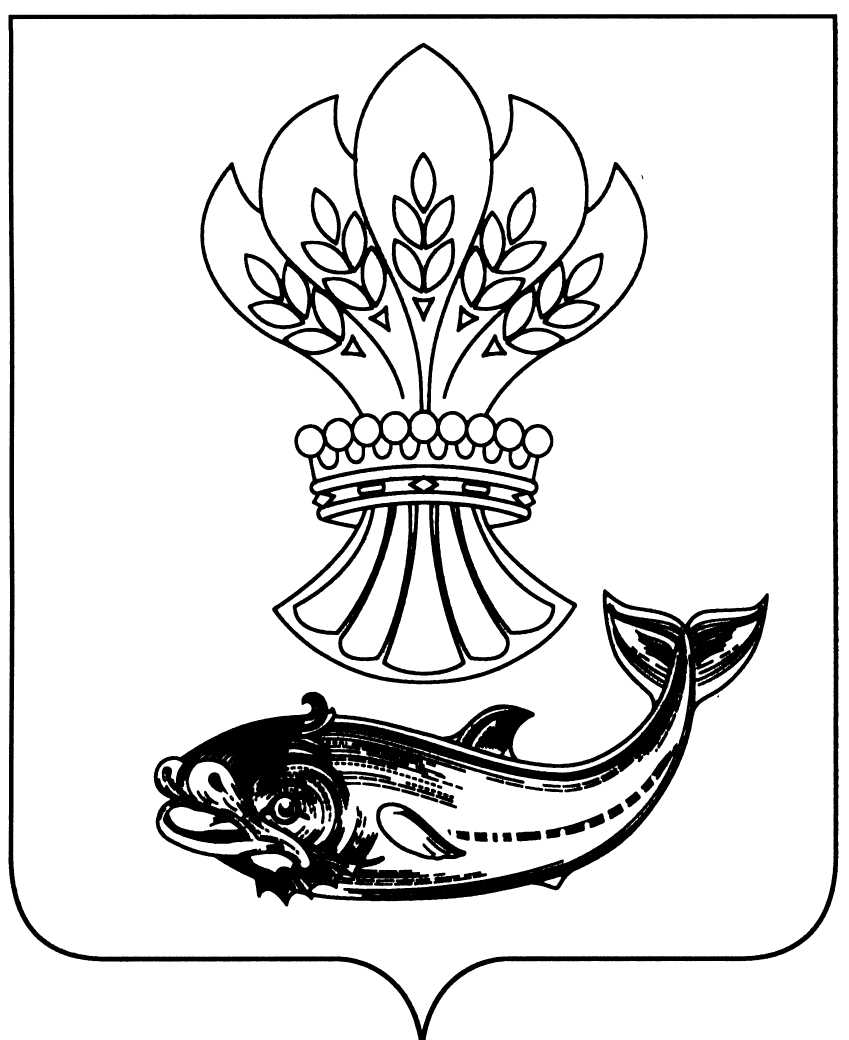 АДМИНИСТРАЦИЯПАНИНСКОГО МУНИЦИПАЛЬНОГО РАЙОНА ВОРОНЕЖСКОЙ ОБЛАСТИПОСТАНОВЛЕНИЕот    24.01.2023       №   22р.п. ПаниноО закреплении муниципальныхобразовательных учреждений,реализующих основные образовательныепрограммы дошкольного образования,за конкретными территориямиПанинского муниципального районаВоронежской областиВ соответствии со статьей 15 Федерального закона от 06.10.2003                       № 131-ФЗ «Об общих принципах организации местного самоуправления                       в Российской Федерации», статьей 9 Федерального закона от 29.12.2012                        № 273-ФЗ «Об образовании в Российской Федерации», на основании       приказа Министерства просвещения Российской Федерации от 15.05.2020                       № 236 «Об утверждении Порядка приема на обучение по образовательным программам дошкольного образования», в целях организации предоставления общедоступного и бесплатного дошкольного                       образования детям по образовательным программам дошкольного образования и учета детей, имеющих право на получение образования соответствующего уровня в муниципальных образовательных учреждениях, реализующих образовательные программы дошкольного образования                                на территории Панинского муниципального района Воронежской области,                         администрация Панинского муниципального района Воронежской области                                            п о с т а н о в л я е т:1. Закрепить муниципальные образовательные учреждения, реализующие образовательные программы дошкольного образования,                         за конкретными территориями Панинского муниципального района Воронежской области согласно приложению к настоящему постановлению.2. Руководителям муниципальных образовательных учреждений, реализующих основные образовательные программы дошкольного образования:2.1. Осуществлять прием в указанные муниципальные образовательные учреждения, реализующие основные образовательные программы дошкольного образования, граждан с учетом преимущественного права закрепления образовательного учреждения за соответствующими территориями Панинского муниципального района Воронежской области.2.2. Обеспечивать прием в муниципальные образовательные учреждения при наличии свободных мест независимо от места проживания детей.3. Опубликовать настоящее постановление в официальном периодическом печатном издании Панинского муниципального района Воронежской области «Панинский муниципальный вестник» и разместить        на официальном сайте администрации Панинского муниципального района Воронежской области в информационно-телекоммуникационной сети «Интернет».4. Признать утратившим силу постановление администрации Панинского муниципального района Воронежской области от 24.06.2021                                       № 230 «О закреплении муниципальных образовательных учреждений, реализующих образовательные программы дошкольного образования                          за конкретными территориями Панинского муниципального района Воронежской области».5. Контроль за исполнением настоящего постановления возложить                                     на заместителя главы администрации Панинского муниципального района Воронежской области Солнцева В.В.ГлаваПанинского муниципального района                                                Н.В. ЩегловПриложение к постановлению администрацииПанинского муниципального района  Воронежской областиот   24.01.2023    №    22Образовательные учреждения,реализующие образовательные программы дошкольного образования, закрепленные за территориями Панинского муниципального района Воронежской области№ п/пНаименование образовательного учрежденияЮридический адрес образовательного учрежденияЮридический адрес образовательного учрежденияНаселенные пункты  Панинского муниципального района, за которыми закреплены образовательные организацииНаселенные пункты  Панинского муниципального района, за которыми закреплены образовательные организации1.Муниципальное казенное дошкольное образовательное учреждение детский сад «Сказочная страна»  Панинского муниципального района Воронежской области396140, Воронежская область, Панинский район, р.п. Панино, 
ул. Красная Площадь, 13к396140, Воронежская область, Панинский район, р.п. Панино, 
ул. Красная Площадь, 13кр.п. Панино,с. Калмычок,п. Отрада,п.Хавенкар.п. Панино,с. Калмычок,п. Отрада,п.Хавенка2.Муниципальное казенное дошкольное образовательное учреждение Перелешинский детский сад Панинского муниципального района Воронежской области396160, Воронежская область, Панинский район,р.п. Перелешинский, ул. Ленина, 7396160, Воронежская область, Панинский район,р.п. Перелешинский, ул. Ленина, 7р.п. Перелешинский,с. Петровское,п. Большие Ясыркир.п. Перелешинский,с. Петровское,п. Большие Ясырки3.Муниципальное казенное дошкольное образовательное учреждение детский сад «Ласточка» Панинского муниципального района Воронежской области396180, Воронежская область, Панинский район, п. Перелешино, ул. 50 лет Октября, 9396180, Воронежская область, Панинский район, п. Перелешино, ул. 50 лет Октября, 9п. Перелешино,с. Красное,с. Хитровка,с. Новоалександровка,п. Первомайский,п. Фёдоровкап. Перелешино,с. Красное,с. Хитровка,с. Новоалександровка,п. Первомайский,п. Фёдоровка4.Муниципальное казенное общеобразовательное учреждение Краснолимановская основная общеобразовательная школа  Панинского муниципального района Воронежская область396149, Воронежская область, Панинский район, с.2 Красный Лиман, ул. Партизанская, 102396149, Воронежская область, Панинский район, с.2 Красный Лиман, ул. Партизанская, 102с. Красный Лиман 2-й,п. Новоепифановка,п. Новоданковский,п. Капканчиковы Дворики,п. Барсучье,п. Павловка,п. Тарасовка,с. Усманские Выселки,п. Пылевкас. Красный Лиман 2-й,п. Новоепифановка,п. Новоданковский,п. Капканчиковы Дворики,п. Барсучье,п. Павловка,п. Тарасовка,с. Усманские Выселки,п. Пылевка5.Муниципальное казенное  общеобразовательное учреждение Ивановская средняя общеобразовательная школа Панинского муниципального района Воронежская область396181, Воронежская область, Панинский район, с. Дмитриевка, ул. Бевз, 9396181, Воронежская область, Панинский район, с. Дмитриевка, ул. Бевз, 9с. Дмитриевка,п. Богородицкое,п. Никольское 1-е,п. Михайловка 2-я,п. Первомайского отделения конезавода                              № 11с. Дмитриевка,п. Богородицкое,п. Никольское 1-е,п. Михайловка 2-я,п. Первомайского отделения конезавода                              № 116.Муниципальное казенное  общеобразовательное учреждение Криушанская средняя общеобразовательная школа Панинского муниципального района Воронежская область396151, Воронежская область, Панинский район, с Криуша, ул. Центральная, 68А396151, Воронежская область, Панинский район, с Криуша, ул. Центральная, 68Ас. Криуша,п. Нащёкинские Выселки,п. Агарков,п. Козьминский,с. Большой Мартын,с. Александровка,с. Малый Мартын,п. Икорецкое,п. Криушанские Выселки 1-ес. Криуша,п. Нащёкинские Выселки,п. Агарков,п. Козьминский,с. Большой Мартын,с. Александровка,с. Малый Мартын,п. Икорецкое,п. Криушанские Выселки 1-е7.Муниципальное казенное  общеобразовательное учреждение Мировская основная общеобразовательная школа Панинского муниципального района Воронежская область396154, Воронежская обл., Панинский район, п. Алое Поле, ул. Школьная, 7Б396154, Воронежская обл., Панинский район, п. Алое Поле, ул. Школьная, 7Бс. Алое Поле,с. Росташевка,п. Мировка,с. Малые Ясырки,с. Георгиевка,с. Казиновка,с. Софьинка,с. Березняги,с. Катуховские Выселки             2-ес. Алое Поле,с. Росташевка,п. Мировка,с. Малые Ясырки,с. Георгиевка,с. Казиновка,с. Софьинка,с. Березняги,с. Катуховские Выселки             2-е8.Муниципальное казенное общеобразовательное учреждение Лимановская средняя общеобразовательная школа Панинского муниципального района Воронежская область396147, Воронежская область, Панинский район, с. Красный Лиман, ул. Звёздная, 18396147, Воронежская область, Панинский район, с. Красный Лиман, ул. Звёздная, 18с. Красный Лиман,с. Новохреновоес. Красный Лиман,с. Новохреновое9.Муниципальное казенное общеобразовательное учреждение Тойдинская средняя общеобразовательная школа Панинского муниципального района Воронежская область396172, Воронежская область, Панинский район,  п. Тойда 1-я, ул. Школьная, 14396172, Воронежская область, Панинский район,  п. Тойда 1-я, ул. Школьная, 14с. Сергеевка,п. Тойда 1-я, п. Тойда 2-я,п. Тойда,п. Октябрьский,п. Шанинскийс. Сергеевка,п. Тойда 1-я, п. Тойда 2-я,п. Тойда,п. Октябрьский,п. Шанинский